Publicado en Vitoria-Gasteiz el 03/05/2016 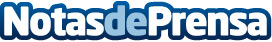 Un centenar de empresas vascas debaten sobre la necesidad de dimensionarse y colaborar para competir en el futuroLa capital alavesa acoge este jueves la Jornada '¿El tamaño importa?' que será inaugurada por la Consejera de Desarrollo Económico y Competitividad del Gobierno Vasco, Arantxa Tapia; y en la que intervendrán responsables de compañías como BTI, La Vitoriana o ABGAM, entre otrasDatos de contacto:Gabinete de Comunicación943223750Nota de prensa publicada en: https://www.notasdeprensa.es/un-centenar-de-empresas-vascas-debaten-sobre_1 Categorias: Sociedad País Vasco Emprendedores Eventos Recursos humanos http://www.notasdeprensa.es